COLLABORATIVE INITIATIVE FOR FRENCH LANGUAGE COLLECTIONS 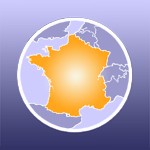 Travel Stipend for AIFBD Conference in Sierre, Switzerland“New Challenges for the Preservation of Documentary Heritage” 
August 16-17, 2017Application Last name:						First name:Title:							Place of employment:Email address:						Phone:Address:I have been a professional librarian for _______ years.Describe recent involvement in CIFNAL, WESS or European scholarship/librarianship.Describe any recent contribution to European scholarship/librarianship.If you are presenting a paper or a poster session at AIFBD, briefly describe it. What additional sources of funding would you use to supplement the CIFNAL stipend to attend the conference?Statement (describe in 200 words or less how CIFNAL would benefit from your participation at AIFBD)Please return this form and other documentation as an attachment to jalspach@crl.edu no later than March 31, 2017.  All applicants will be notified by April 14, 2017Stipend awardees will be required to submit proof of registration and travel receipts in order to receive the stipend payment.  
Stipend awardees will be required to submit a written report of approximately one page documenting their experience at the conference and outlining the ways in which their attendance at the conference contributes to the work of CIFNAL.Please address questions to jalspach@crl.edu